OŠ Antona Globočnika Postojna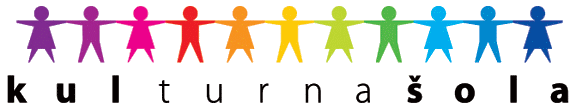 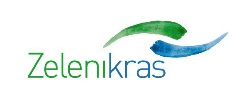 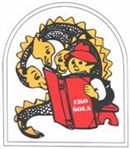 Cesta na Kremenco 26230 PostojnaTel: 05 7000 300, Fax: 05 7000 314http://www.osagpostojna.si/E-mail: os.antona-globocnika-po@guest.arnes.siZBIRALNA AKCIJA STAREGA PAPIRJAKDAJ:  23. 4. in 24. 4. 20197.00–8.15 in 14.00–16.00VABLJENI K SODELOVANJU!Šolska skupnost učencev osnovne šole Antona Globočnika